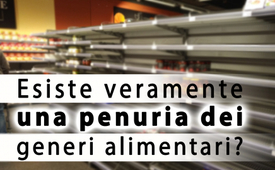 Esiste veramente una penuria dei generi alimentari?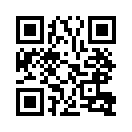 A partire dalla “piandemia” del Covid si sono verificate ripetute carenze di approvvigionamento, in particolare dei generi alimentari. Ora stanno emergendo sempre più prove che dimostrano, come la scarsità degli alimenti sia stata deliberatamente provocata da intraprendenti oligarchi finanziari. Non dovrebbe essere introdotto un divieto generale di profitto da crisi imposto dalla base, dal popolo?A partire dalla “piandemia” del Covid si sono verificate ripetute carenze di approvvigionamento, in particolare dei generi alimentari. Ora stanno emergendo sempre più prove che dimostrano come la scarsità degli alimenti sia stata deliberatamente causata da intraprendenti oligarchi finanziari. 

A partire dagli anni ‘90 sono stati organizzati i cosiddetti "giochi di simulazione" su un'ampia gamma di argomenti politici di rilevanza mondiale, in cui sono stati simulati diversi scenari, quali un possibile attacco terroristico, una catastrofe naturale, una pandemia o simili minacce di portata globale. 

“Con grande sorpresa”, molti di questi scenari si sono poi verificati nella realtà, alcuni di essi addirittura durante l'esercitazione stessa!

Un'altra simulazione sembra attualmente diventare realtà: il 9 e 10 novembre 2015, la Marina militare statunitense condusse una simulazione intitolata "Food Chain Reaction" (reazione a catena degli alimenti). Le parti in gioco, selezionate con cura, furono rappresentanti del mondo economico e politico. L'obiettivo dell'esercizio era quello di tenere sott’occhio la vulnerabilità e la sicurezza degli alimenti. Per gli anni 2022/2023 lo scenario prevedeva, tra l’altro, per es., gravi periodi di siccità, un drastico aumento dei prezzi dell'energia e dei generi alimentari e quant’altro.

La domanda che sorge spontanea è: come hanno potuto i responsabili della simulazione prevedere già nel 2015 tali sviluppi? O è stato loro possibile addirittura scatenare deliberatamente la crisi? 

Il medico statunitense Dr. Joseph Mercola risponde con un "sì"! commentando il piano del "reset alimentare" della Rockefeller Foundation, come segue:

"Sembrerebbe che nulla sfugga alle menti profetiche degli autoproclamati progettisti del futuro.  Prevedono con precisione "catastrofi naturali" e profetizzano "eventi naturali" casuali. Sanno tutto, ancor prima che accada".

Questo perché, secondo Mercola, queste crisi sono parte di un piano (esattamente) degli stessi attori. In altre parole, crisi artificiali, inscenate e orchestrate, da cui gli oligarchi finanziari criminali traggono profitto illimitatamente e fino alla totale bancarotta dell'intera umanità. 

A questo proposito ci permettiamo di porre una domanda ai ns. gentili telespettatori: non sarebbe opportuno introdurre un divieto generale sui profitti da crisi? Così che in periodi di crisi nessuno possa permettersi di arricchirsi della pena degli altri? 

Un divieto di profitto in caso di crisi imposto dalla base, quindi dal popolo?di pg. cam. hm.Fonti:Reset del pane quotidiano 
https://childrenshealthdefense.org/defender/la-relazione-reset-the-table-della-fondazione-rockefeller-aveva-previsto-la-crisi-alimentare-correlata-al-covid-due-anni-prima-che-succedesse/?lang=it
Scarsità mirata

https://bit.ly/3oGK4o5
https://bit.ly/3bgCddX

Giochi di simulazione 
Penuria dei generi alimentari

https://bit.ly/3vqEhXw
https://bit.ly/3bdoZ1GAnche questo potrebbe interessarti:#Alimentazione - www.kla.tv/alimentazioneKla.TV – Le altre notizie ... libere – indipendenti – senza censura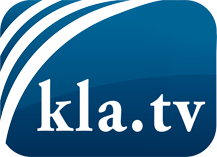 ciò che i media non dovrebbero tacerecose poco sentite, dal popolo, per il popoloinformazioni immancabili in oltre 70 lingue www.kla.tv/itResta sintonizzato!Abbonamento gratuito alla circolare con le ultime notizie: www.kla.tv/abo-itInformazioni per la sicurezza:Purtroppo le voci dissenzienti vengono censurate e soppresse sempre di più. Finché non riportiamo in linea con gli interessi e le ideologie della stampa del sistema, dobbiamo aspettarci che in ogni momento si cerchino pretesti per bloccare o danneggiare Kla.TV.Quindi collegati oggi stesso nella nostra rete indipendente da internet!
Clicca qui: www.kla.tv/vernetzung&lang=itLicenza:    Licenza Creative Commons con attribuzione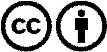 È benvenuta la distribuzione e la rielaborazione con attribuzione! Tuttavia, il materiale non può essere presentato fuori dal suo contesto. È vietato l'utilizzo senza autorizzazione per le istituzioni finanziate con denaro pubblico (Canone Televisivo in Italia, Serafe, GEZ, ecc.). Le violazioni possono essere perseguite penalmente.